АКТ № 000 от 29 апреля 2024 г.
приемки-сдачи оказанных услуг        Мы, нижеподписавшиеся, Путрикова Ирина Леонидовна представитель ИСПОЛНИТЕЛЯ, с одной стороны и                 представитель ЗАКАЗЧИКА с другой стороны, составили настоящий акт в том, что ИСПОЛНИТЕЛЬ оказал и сдал, а ЗАКАЗЧИК принял следующие услуги:
Сумма прописью: девятьсот девяносто девять рублей 00 копеек, в т. ч. НДС 20% - 166 руб 50 коп.Услуги оказаны в полном объеме, в установленные сроки и с надлежащим качеством. Стороны претензий друг к другу не имеют.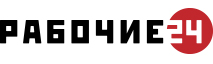 Телефон: +7 (3919) 88-99-20Email: krsk@workers24.ruСайт: krsk.workers24.ruНаименованиеЕд. изм.Кол-воЦенаСумма12345Тестовый заказ 2024-04-29Тест1999,00999,00        Итого:        Итого:        Итого:        Итого:999,00Исполнитель: ООО "ПРОФЕССИОНАЛ"
Адрес: 660118, г. Красноярск, ул. Урванцева, д. 10, пом. 354
Расчетный счет: 40702810410001008930
Кор. счет: 30101810145250000974
Банк: АО "ТИНЬКОФФ БАНК"
ИНН: 2465345192
КПП: 246501001
БИК: 044525974Заказчик: Название заказчика
Адрес: 
Расчетный счет: 
Кор. счет: Банк: ИНН: 
КПП: БИК: 